	1. PE 13/1		2. FONCTIONNAIRE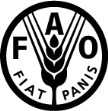 organisation des nations unies pour l’alimentation et l’agriculturedésignation de bénéficiaires (Sommes dues par la FAO)organisation des nations unies pour l’alimentation et l’agriculturedésignation de bénéficiaires (Sommes dues par la FAO)organisation des nations unies pour l’alimentation et l’agriculturedésignation de bénéficiaires (Sommes dues par la FAO)organisation des nations unies pour l’alimentation et l’agriculturedésignation de bénéficiaires (Sommes dues par la FAO)organisation des nations unies pour l’alimentation et l’agriculturedésignation de bénéficiaires (Sommes dues par la FAO)organisation des nations unies pour l’alimentation et l’agriculturedésignation de bénéficiaires (Sommes dues par la FAO)organisation des nations unies pour l’alimentation et l’agriculturedésignation de bénéficiaires (Sommes dues par la FAO)organisation des nations unies pour l’alimentation et l’agriculturedésignation de bénéficiaires (Sommes dues par la FAO)INSTRUCTIONSRemplir à la machine ou en caractères d’imprimerie. Adresser deux exemplaires à

INSTRUCTIONSRemplir à la machine ou en caractères d’imprimerie. Adresser deux exemplaires à

INSTRUCTIONSRemplir à la machine ou en caractères d’imprimerie. Adresser deux exemplaires à

INSTRUCTIONSRemplir à la machine ou en caractères d’imprimerie. Adresser deux exemplaires à

INSTRUCTIONSRemplir à la machine ou en caractères d’imprimerie. Adresser deux exemplaires à

La présente désignation est sans effet sur la prestation due des CCPPNU qui fait l’objet d’un autre imprimé:
Désignation de bénéficiaires d’un versement résiduel. D’autres formulaires de Désignation de bénéficiaires
doivent être complétés pour l’Assurance collective couvrant le décès. l’accident et l’invalidité et la Mutuelle de crédit de la FAO.La présente désignation est sans effet sur la prestation due des CCPPNU qui fait l’objet d’un autre imprimé:
Désignation de bénéficiaires d’un versement résiduel. D’autres formulaires de Désignation de bénéficiaires
doivent être complétés pour l’Assurance collective couvrant le décès. l’accident et l’invalidité et la Mutuelle de crédit de la FAO.La présente désignation est sans effet sur la prestation due des CCPPNU qui fait l’objet d’un autre imprimé:
Désignation de bénéficiaires d’un versement résiduel. D’autres formulaires de Désignation de bénéficiaires
doivent être complétés pour l’Assurance collective couvrant le décès. l’accident et l’invalidité et la Mutuelle de crédit de la FAO.La présente désignation est sans effet sur la prestation due des CCPPNU qui fait l’objet d’un autre imprimé:
Désignation de bénéficiaires d’un versement résiduel. D’autres formulaires de Désignation de bénéficiaires
doivent être complétés pour l’Assurance collective couvrant le décès. l’accident et l’invalidité et la Mutuelle de crédit de la FAO.La présente désignation est sans effet sur la prestation due des CCPPNU qui fait l’objet d’un autre imprimé:
Désignation de bénéficiaires d’un versement résiduel. D’autres formulaires de Désignation de bénéficiaires
doivent être complétés pour l’Assurance collective couvrant le décès. l’accident et l’invalidité et la Mutuelle de crédit de la FAO.La présente désignation est sans effet sur la prestation due des CCPPNU qui fait l’objet d’un autre imprimé:
Désignation de bénéficiaires d’un versement résiduel. D’autres formulaires de Désignation de bénéficiaires
doivent être complétés pour l’Assurance collective couvrant le décès. l’accident et l’invalidité et la Mutuelle de crédit de la FAO.La présente désignation est sans effet sur la prestation due des CCPPNU qui fait l’objet d’un autre imprimé:
Désignation de bénéficiaires d’un versement résiduel. D’autres formulaires de Désignation de bénéficiaires
doivent être complétés pour l’Assurance collective couvrant le décès. l’accident et l’invalidité et la Mutuelle de crédit de la FAO.La présente désignation est sans effet sur la prestation due des CCPPNU qui fait l’objet d’un autre imprimé:
Désignation de bénéficiaires d’un versement résiduel. D’autres formulaires de Désignation de bénéficiaires
doivent être complétés pour l’Assurance collective couvrant le décès. l’accident et l’invalidité et la Mutuelle de crédit de la FAO.La présente désignation est sans effet sur la prestation due des CCPPNU qui fait l’objet d’un autre imprimé:
Désignation de bénéficiaires d’un versement résiduel. D’autres formulaires de Désignation de bénéficiaires
doivent être complétés pour l’Assurance collective couvrant le décès. l’accident et l’invalidité et la Mutuelle de crédit de la FAO.l’administrateur divisionnaire du personnel.
Un exemplaire vous sera retourné comme confirmation.l’administrateur divisionnaire du personnel.
Un exemplaire vous sera retourné comme confirmation.l’administrateur divisionnaire du personnel.
Un exemplaire vous sera retourné comme confirmation.l’administrateur divisionnaire du personnel.
Un exemplaire vous sera retourné comme confirmation.l’administrateur divisionnaire du personnel.
Un exemplaire vous sera retourné comme confirmation.Nom du fonctionnaireMohamed Abdellahi TahNom du fonctionnaireMohamed Abdellahi TahNom du fonctionnaireMohamed Abdellahi TahNuméro de matricule-Division-Numéro de bureau (siège)-Numéro de bureau (siège)-Lieu d’affectation/pays (terrain)-Lieu d’affectation/pays (terrain)-Lieu d’affectation/pays (terrain)-Lieu d’affectation/pays (terrain)-Lieu d’affectation/pays (terrain)-Lieu d’affectation/pays (terrain)-Grade-DÉCLARATIONEn cas de décès, je demande à l’Organisation des Nations Unies pour l’alimentation et l’agriculture (FAO) de verser à la (aux) personne(s) indiquée(s) ci-après toutes sommes que la FAO pourrait me devoir en vertu du Règlement et du Statut du personnel. Je me réserve expressément le droit de modifier à tout moment la liste des bénéficiaires ci-dessous, sans en informer ceux-ci ni leur demander leur consentement.NOTE POUR LE FONCTIONNAIRE1.	Si l’un des bénéficiaires meurt avant vous, vous devez remplir un nouveau formulaire, faute de quoi, si vous deviez décéder, sa part serait répartie entre les bénéficiaires survivants proportionnellement à leurs parts respectives.2.	Sauf indication contraire ci-après, la FAO présumera que:
- si vous avez désigné plusieurs bénéficiaires, chacun recevra une part égale;
- si aucun bénéficiaire ne vous survit, leurs parts seront versées à votre succession.3.	Si l’un des bénéficiaires ci-dessous est un mineur, vous êtes prié de désigner un tuteur (représentant légal) et de donner son nom et son adresse. Un nouveau formulaire doit être rempli lorsque le mineur atteint sa majorité ou si un changement survient concernant son tuteur (représentant légal).4.	Si, malgré l’envoi de plusieurs lettres recommandées, un bénéficiaire demeure introuvable pendant une année à compter du décès du fonctionnaire, la part dudit bénéficiaire est traitée comme si celui-ci était mort avant le fonctionnaire.5.	Certaines dispositions législatives relevant du droit national peuvent trouver application en matière successorale et tutélaire. Vous devez donc vous assurer que toute désignation est faite en conformité avec le droit national applicable afin d’éviter que la personne ainsi désignée soit forcée de défendre sa position devant les tribunaux nationaux. A cet égard, veuillez noter qu’il pourrait s’avérer nécessaire de modifier cette “Désignation de bénéficiaire” si les circonstances le justifient.DÉCLARATIONEn cas de décès, je demande à l’Organisation des Nations Unies pour l’alimentation et l’agriculture (FAO) de verser à la (aux) personne(s) indiquée(s) ci-après toutes sommes que la FAO pourrait me devoir en vertu du Règlement et du Statut du personnel. Je me réserve expressément le droit de modifier à tout moment la liste des bénéficiaires ci-dessous, sans en informer ceux-ci ni leur demander leur consentement.NOTE POUR LE FONCTIONNAIRE1.	Si l’un des bénéficiaires meurt avant vous, vous devez remplir un nouveau formulaire, faute de quoi, si vous deviez décéder, sa part serait répartie entre les bénéficiaires survivants proportionnellement à leurs parts respectives.2.	Sauf indication contraire ci-après, la FAO présumera que:
- si vous avez désigné plusieurs bénéficiaires, chacun recevra une part égale;
- si aucun bénéficiaire ne vous survit, leurs parts seront versées à votre succession.3.	Si l’un des bénéficiaires ci-dessous est un mineur, vous êtes prié de désigner un tuteur (représentant légal) et de donner son nom et son adresse. Un nouveau formulaire doit être rempli lorsque le mineur atteint sa majorité ou si un changement survient concernant son tuteur (représentant légal).4.	Si, malgré l’envoi de plusieurs lettres recommandées, un bénéficiaire demeure introuvable pendant une année à compter du décès du fonctionnaire, la part dudit bénéficiaire est traitée comme si celui-ci était mort avant le fonctionnaire.5.	Certaines dispositions législatives relevant du droit national peuvent trouver application en matière successorale et tutélaire. Vous devez donc vous assurer que toute désignation est faite en conformité avec le droit national applicable afin d’éviter que la personne ainsi désignée soit forcée de défendre sa position devant les tribunaux nationaux. A cet égard, veuillez noter qu’il pourrait s’avérer nécessaire de modifier cette “Désignation de bénéficiaire” si les circonstances le justifient.DÉCLARATIONEn cas de décès, je demande à l’Organisation des Nations Unies pour l’alimentation et l’agriculture (FAO) de verser à la (aux) personne(s) indiquée(s) ci-après toutes sommes que la FAO pourrait me devoir en vertu du Règlement et du Statut du personnel. Je me réserve expressément le droit de modifier à tout moment la liste des bénéficiaires ci-dessous, sans en informer ceux-ci ni leur demander leur consentement.NOTE POUR LE FONCTIONNAIRE1.	Si l’un des bénéficiaires meurt avant vous, vous devez remplir un nouveau formulaire, faute de quoi, si vous deviez décéder, sa part serait répartie entre les bénéficiaires survivants proportionnellement à leurs parts respectives.2.	Sauf indication contraire ci-après, la FAO présumera que:
- si vous avez désigné plusieurs bénéficiaires, chacun recevra une part égale;
- si aucun bénéficiaire ne vous survit, leurs parts seront versées à votre succession.3.	Si l’un des bénéficiaires ci-dessous est un mineur, vous êtes prié de désigner un tuteur (représentant légal) et de donner son nom et son adresse. Un nouveau formulaire doit être rempli lorsque le mineur atteint sa majorité ou si un changement survient concernant son tuteur (représentant légal).4.	Si, malgré l’envoi de plusieurs lettres recommandées, un bénéficiaire demeure introuvable pendant une année à compter du décès du fonctionnaire, la part dudit bénéficiaire est traitée comme si celui-ci était mort avant le fonctionnaire.5.	Certaines dispositions législatives relevant du droit national peuvent trouver application en matière successorale et tutélaire. Vous devez donc vous assurer que toute désignation est faite en conformité avec le droit national applicable afin d’éviter que la personne ainsi désignée soit forcée de défendre sa position devant les tribunaux nationaux. A cet égard, veuillez noter qu’il pourrait s’avérer nécessaire de modifier cette “Désignation de bénéficiaire” si les circonstances le justifient.DÉCLARATIONEn cas de décès, je demande à l’Organisation des Nations Unies pour l’alimentation et l’agriculture (FAO) de verser à la (aux) personne(s) indiquée(s) ci-après toutes sommes que la FAO pourrait me devoir en vertu du Règlement et du Statut du personnel. Je me réserve expressément le droit de modifier à tout moment la liste des bénéficiaires ci-dessous, sans en informer ceux-ci ni leur demander leur consentement.NOTE POUR LE FONCTIONNAIRE1.	Si l’un des bénéficiaires meurt avant vous, vous devez remplir un nouveau formulaire, faute de quoi, si vous deviez décéder, sa part serait répartie entre les bénéficiaires survivants proportionnellement à leurs parts respectives.2.	Sauf indication contraire ci-après, la FAO présumera que:
- si vous avez désigné plusieurs bénéficiaires, chacun recevra une part égale;
- si aucun bénéficiaire ne vous survit, leurs parts seront versées à votre succession.3.	Si l’un des bénéficiaires ci-dessous est un mineur, vous êtes prié de désigner un tuteur (représentant légal) et de donner son nom et son adresse. Un nouveau formulaire doit être rempli lorsque le mineur atteint sa majorité ou si un changement survient concernant son tuteur (représentant légal).4.	Si, malgré l’envoi de plusieurs lettres recommandées, un bénéficiaire demeure introuvable pendant une année à compter du décès du fonctionnaire, la part dudit bénéficiaire est traitée comme si celui-ci était mort avant le fonctionnaire.5.	Certaines dispositions législatives relevant du droit national peuvent trouver application en matière successorale et tutélaire. Vous devez donc vous assurer que toute désignation est faite en conformité avec le droit national applicable afin d’éviter que la personne ainsi désignée soit forcée de défendre sa position devant les tribunaux nationaux. A cet égard, veuillez noter qu’il pourrait s’avérer nécessaire de modifier cette “Désignation de bénéficiaire” si les circonstances le justifient.DÉCLARATIONEn cas de décès, je demande à l’Organisation des Nations Unies pour l’alimentation et l’agriculture (FAO) de verser à la (aux) personne(s) indiquée(s) ci-après toutes sommes que la FAO pourrait me devoir en vertu du Règlement et du Statut du personnel. Je me réserve expressément le droit de modifier à tout moment la liste des bénéficiaires ci-dessous, sans en informer ceux-ci ni leur demander leur consentement.NOTE POUR LE FONCTIONNAIRE1.	Si l’un des bénéficiaires meurt avant vous, vous devez remplir un nouveau formulaire, faute de quoi, si vous deviez décéder, sa part serait répartie entre les bénéficiaires survivants proportionnellement à leurs parts respectives.2.	Sauf indication contraire ci-après, la FAO présumera que:
- si vous avez désigné plusieurs bénéficiaires, chacun recevra une part égale;
- si aucun bénéficiaire ne vous survit, leurs parts seront versées à votre succession.3.	Si l’un des bénéficiaires ci-dessous est un mineur, vous êtes prié de désigner un tuteur (représentant légal) et de donner son nom et son adresse. Un nouveau formulaire doit être rempli lorsque le mineur atteint sa majorité ou si un changement survient concernant son tuteur (représentant légal).4.	Si, malgré l’envoi de plusieurs lettres recommandées, un bénéficiaire demeure introuvable pendant une année à compter du décès du fonctionnaire, la part dudit bénéficiaire est traitée comme si celui-ci était mort avant le fonctionnaire.5.	Certaines dispositions législatives relevant du droit national peuvent trouver application en matière successorale et tutélaire. Vous devez donc vous assurer que toute désignation est faite en conformité avec le droit national applicable afin d’éviter que la personne ainsi désignée soit forcée de défendre sa position devant les tribunaux nationaux. A cet égard, veuillez noter qu’il pourrait s’avérer nécessaire de modifier cette “Désignation de bénéficiaire” si les circonstances le justifient.DÉCLARATIONEn cas de décès, je demande à l’Organisation des Nations Unies pour l’alimentation et l’agriculture (FAO) de verser à la (aux) personne(s) indiquée(s) ci-après toutes sommes que la FAO pourrait me devoir en vertu du Règlement et du Statut du personnel. Je me réserve expressément le droit de modifier à tout moment la liste des bénéficiaires ci-dessous, sans en informer ceux-ci ni leur demander leur consentement.NOTE POUR LE FONCTIONNAIRE1.	Si l’un des bénéficiaires meurt avant vous, vous devez remplir un nouveau formulaire, faute de quoi, si vous deviez décéder, sa part serait répartie entre les bénéficiaires survivants proportionnellement à leurs parts respectives.2.	Sauf indication contraire ci-après, la FAO présumera que:
- si vous avez désigné plusieurs bénéficiaires, chacun recevra une part égale;
- si aucun bénéficiaire ne vous survit, leurs parts seront versées à votre succession.3.	Si l’un des bénéficiaires ci-dessous est un mineur, vous êtes prié de désigner un tuteur (représentant légal) et de donner son nom et son adresse. Un nouveau formulaire doit être rempli lorsque le mineur atteint sa majorité ou si un changement survient concernant son tuteur (représentant légal).4.	Si, malgré l’envoi de plusieurs lettres recommandées, un bénéficiaire demeure introuvable pendant une année à compter du décès du fonctionnaire, la part dudit bénéficiaire est traitée comme si celui-ci était mort avant le fonctionnaire.5.	Certaines dispositions législatives relevant du droit national peuvent trouver application en matière successorale et tutélaire. Vous devez donc vous assurer que toute désignation est faite en conformité avec le droit national applicable afin d’éviter que la personne ainsi désignée soit forcée de défendre sa position devant les tribunaux nationaux. A cet égard, veuillez noter qu’il pourrait s’avérer nécessaire de modifier cette “Désignation de bénéficiaire” si les circonstances le justifient.DÉCLARATIONEn cas de décès, je demande à l’Organisation des Nations Unies pour l’alimentation et l’agriculture (FAO) de verser à la (aux) personne(s) indiquée(s) ci-après toutes sommes que la FAO pourrait me devoir en vertu du Règlement et du Statut du personnel. Je me réserve expressément le droit de modifier à tout moment la liste des bénéficiaires ci-dessous, sans en informer ceux-ci ni leur demander leur consentement.NOTE POUR LE FONCTIONNAIRE1.	Si l’un des bénéficiaires meurt avant vous, vous devez remplir un nouveau formulaire, faute de quoi, si vous deviez décéder, sa part serait répartie entre les bénéficiaires survivants proportionnellement à leurs parts respectives.2.	Sauf indication contraire ci-après, la FAO présumera que:
- si vous avez désigné plusieurs bénéficiaires, chacun recevra une part égale;
- si aucun bénéficiaire ne vous survit, leurs parts seront versées à votre succession.3.	Si l’un des bénéficiaires ci-dessous est un mineur, vous êtes prié de désigner un tuteur (représentant légal) et de donner son nom et son adresse. Un nouveau formulaire doit être rempli lorsque le mineur atteint sa majorité ou si un changement survient concernant son tuteur (représentant légal).4.	Si, malgré l’envoi de plusieurs lettres recommandées, un bénéficiaire demeure introuvable pendant une année à compter du décès du fonctionnaire, la part dudit bénéficiaire est traitée comme si celui-ci était mort avant le fonctionnaire.5.	Certaines dispositions législatives relevant du droit national peuvent trouver application en matière successorale et tutélaire. Vous devez donc vous assurer que toute désignation est faite en conformité avec le droit national applicable afin d’éviter que la personne ainsi désignée soit forcée de défendre sa position devant les tribunaux nationaux. A cet égard, veuillez noter qu’il pourrait s’avérer nécessaire de modifier cette “Désignation de bénéficiaire” si les circonstances le justifient.DÉCLARATIONEn cas de décès, je demande à l’Organisation des Nations Unies pour l’alimentation et l’agriculture (FAO) de verser à la (aux) personne(s) indiquée(s) ci-après toutes sommes que la FAO pourrait me devoir en vertu du Règlement et du Statut du personnel. Je me réserve expressément le droit de modifier à tout moment la liste des bénéficiaires ci-dessous, sans en informer ceux-ci ni leur demander leur consentement.NOTE POUR LE FONCTIONNAIRE1.	Si l’un des bénéficiaires meurt avant vous, vous devez remplir un nouveau formulaire, faute de quoi, si vous deviez décéder, sa part serait répartie entre les bénéficiaires survivants proportionnellement à leurs parts respectives.2.	Sauf indication contraire ci-après, la FAO présumera que:
- si vous avez désigné plusieurs bénéficiaires, chacun recevra une part égale;
- si aucun bénéficiaire ne vous survit, leurs parts seront versées à votre succession.3.	Si l’un des bénéficiaires ci-dessous est un mineur, vous êtes prié de désigner un tuteur (représentant légal) et de donner son nom et son adresse. Un nouveau formulaire doit être rempli lorsque le mineur atteint sa majorité ou si un changement survient concernant son tuteur (représentant légal).4.	Si, malgré l’envoi de plusieurs lettres recommandées, un bénéficiaire demeure introuvable pendant une année à compter du décès du fonctionnaire, la part dudit bénéficiaire est traitée comme si celui-ci était mort avant le fonctionnaire.5.	Certaines dispositions législatives relevant du droit national peuvent trouver application en matière successorale et tutélaire. Vous devez donc vous assurer que toute désignation est faite en conformité avec le droit national applicable afin d’éviter que la personne ainsi désignée soit forcée de défendre sa position devant les tribunaux nationaux. A cet égard, veuillez noter qu’il pourrait s’avérer nécessaire de modifier cette “Désignation de bénéficiaire” si les circonstances le justifient.DÉCLARATIONEn cas de décès, je demande à l’Organisation des Nations Unies pour l’alimentation et l’agriculture (FAO) de verser à la (aux) personne(s) indiquée(s) ci-après toutes sommes que la FAO pourrait me devoir en vertu du Règlement et du Statut du personnel. Je me réserve expressément le droit de modifier à tout moment la liste des bénéficiaires ci-dessous, sans en informer ceux-ci ni leur demander leur consentement.NOTE POUR LE FONCTIONNAIRE1.	Si l’un des bénéficiaires meurt avant vous, vous devez remplir un nouveau formulaire, faute de quoi, si vous deviez décéder, sa part serait répartie entre les bénéficiaires survivants proportionnellement à leurs parts respectives.2.	Sauf indication contraire ci-après, la FAO présumera que:
- si vous avez désigné plusieurs bénéficiaires, chacun recevra une part égale;
- si aucun bénéficiaire ne vous survit, leurs parts seront versées à votre succession.3.	Si l’un des bénéficiaires ci-dessous est un mineur, vous êtes prié de désigner un tuteur (représentant légal) et de donner son nom et son adresse. Un nouveau formulaire doit être rempli lorsque le mineur atteint sa majorité ou si un changement survient concernant son tuteur (représentant légal).4.	Si, malgré l’envoi de plusieurs lettres recommandées, un bénéficiaire demeure introuvable pendant une année à compter du décès du fonctionnaire, la part dudit bénéficiaire est traitée comme si celui-ci était mort avant le fonctionnaire.5.	Certaines dispositions législatives relevant du droit national peuvent trouver application en matière successorale et tutélaire. Vous devez donc vous assurer que toute désignation est faite en conformité avec le droit national applicable afin d’éviter que la personne ainsi désignée soit forcée de défendre sa position devant les tribunaux nationaux. A cet égard, veuillez noter qu’il pourrait s’avérer nécessaire de modifier cette “Désignation de bénéficiaire” si les circonstances le justifient.DÉCLARATIONEn cas de décès, je demande à l’Organisation des Nations Unies pour l’alimentation et l’agriculture (FAO) de verser à la (aux) personne(s) indiquée(s) ci-après toutes sommes que la FAO pourrait me devoir en vertu du Règlement et du Statut du personnel. Je me réserve expressément le droit de modifier à tout moment la liste des bénéficiaires ci-dessous, sans en informer ceux-ci ni leur demander leur consentement.NOTE POUR LE FONCTIONNAIRE1.	Si l’un des bénéficiaires meurt avant vous, vous devez remplir un nouveau formulaire, faute de quoi, si vous deviez décéder, sa part serait répartie entre les bénéficiaires survivants proportionnellement à leurs parts respectives.2.	Sauf indication contraire ci-après, la FAO présumera que:
- si vous avez désigné plusieurs bénéficiaires, chacun recevra une part égale;
- si aucun bénéficiaire ne vous survit, leurs parts seront versées à votre succession.3.	Si l’un des bénéficiaires ci-dessous est un mineur, vous êtes prié de désigner un tuteur (représentant légal) et de donner son nom et son adresse. Un nouveau formulaire doit être rempli lorsque le mineur atteint sa majorité ou si un changement survient concernant son tuteur (représentant légal).4.	Si, malgré l’envoi de plusieurs lettres recommandées, un bénéficiaire demeure introuvable pendant une année à compter du décès du fonctionnaire, la part dudit bénéficiaire est traitée comme si celui-ci était mort avant le fonctionnaire.5.	Certaines dispositions législatives relevant du droit national peuvent trouver application en matière successorale et tutélaire. Vous devez donc vous assurer que toute désignation est faite en conformité avec le droit national applicable afin d’éviter que la personne ainsi désignée soit forcée de défendre sa position devant les tribunaux nationaux. A cet égard, veuillez noter qu’il pourrait s’avérer nécessaire de modifier cette “Désignation de bénéficiaire” si les circonstances le justifient.DÉCLARATIONEn cas de décès, je demande à l’Organisation des Nations Unies pour l’alimentation et l’agriculture (FAO) de verser à la (aux) personne(s) indiquée(s) ci-après toutes sommes que la FAO pourrait me devoir en vertu du Règlement et du Statut du personnel. Je me réserve expressément le droit de modifier à tout moment la liste des bénéficiaires ci-dessous, sans en informer ceux-ci ni leur demander leur consentement.NOTE POUR LE FONCTIONNAIRE1.	Si l’un des bénéficiaires meurt avant vous, vous devez remplir un nouveau formulaire, faute de quoi, si vous deviez décéder, sa part serait répartie entre les bénéficiaires survivants proportionnellement à leurs parts respectives.2.	Sauf indication contraire ci-après, la FAO présumera que:
- si vous avez désigné plusieurs bénéficiaires, chacun recevra une part égale;
- si aucun bénéficiaire ne vous survit, leurs parts seront versées à votre succession.3.	Si l’un des bénéficiaires ci-dessous est un mineur, vous êtes prié de désigner un tuteur (représentant légal) et de donner son nom et son adresse. Un nouveau formulaire doit être rempli lorsque le mineur atteint sa majorité ou si un changement survient concernant son tuteur (représentant légal).4.	Si, malgré l’envoi de plusieurs lettres recommandées, un bénéficiaire demeure introuvable pendant une année à compter du décès du fonctionnaire, la part dudit bénéficiaire est traitée comme si celui-ci était mort avant le fonctionnaire.5.	Certaines dispositions législatives relevant du droit national peuvent trouver application en matière successorale et tutélaire. Vous devez donc vous assurer que toute désignation est faite en conformité avec le droit national applicable afin d’éviter que la personne ainsi désignée soit forcée de défendre sa position devant les tribunaux nationaux. A cet égard, veuillez noter qu’il pourrait s’avérer nécessaire de modifier cette “Désignation de bénéficiaire” si les circonstances le justifient.DÉCLARATIONEn cas de décès, je demande à l’Organisation des Nations Unies pour l’alimentation et l’agriculture (FAO) de verser à la (aux) personne(s) indiquée(s) ci-après toutes sommes que la FAO pourrait me devoir en vertu du Règlement et du Statut du personnel. Je me réserve expressément le droit de modifier à tout moment la liste des bénéficiaires ci-dessous, sans en informer ceux-ci ni leur demander leur consentement.NOTE POUR LE FONCTIONNAIRE1.	Si l’un des bénéficiaires meurt avant vous, vous devez remplir un nouveau formulaire, faute de quoi, si vous deviez décéder, sa part serait répartie entre les bénéficiaires survivants proportionnellement à leurs parts respectives.2.	Sauf indication contraire ci-après, la FAO présumera que:
- si vous avez désigné plusieurs bénéficiaires, chacun recevra une part égale;
- si aucun bénéficiaire ne vous survit, leurs parts seront versées à votre succession.3.	Si l’un des bénéficiaires ci-dessous est un mineur, vous êtes prié de désigner un tuteur (représentant légal) et de donner son nom et son adresse. Un nouveau formulaire doit être rempli lorsque le mineur atteint sa majorité ou si un changement survient concernant son tuteur (représentant légal).4.	Si, malgré l’envoi de plusieurs lettres recommandées, un bénéficiaire demeure introuvable pendant une année à compter du décès du fonctionnaire, la part dudit bénéficiaire est traitée comme si celui-ci était mort avant le fonctionnaire.5.	Certaines dispositions législatives relevant du droit national peuvent trouver application en matière successorale et tutélaire. Vous devez donc vous assurer que toute désignation est faite en conformité avec le droit national applicable afin d’éviter que la personne ainsi désignée soit forcée de défendre sa position devant les tribunaux nationaux. A cet égard, veuillez noter qu’il pourrait s’avérer nécessaire de modifier cette “Désignation de bénéficiaire” si les circonstances le justifient.DÉCLARATIONEn cas de décès, je demande à l’Organisation des Nations Unies pour l’alimentation et l’agriculture (FAO) de verser à la (aux) personne(s) indiquée(s) ci-après toutes sommes que la FAO pourrait me devoir en vertu du Règlement et du Statut du personnel. Je me réserve expressément le droit de modifier à tout moment la liste des bénéficiaires ci-dessous, sans en informer ceux-ci ni leur demander leur consentement.NOTE POUR LE FONCTIONNAIRE1.	Si l’un des bénéficiaires meurt avant vous, vous devez remplir un nouveau formulaire, faute de quoi, si vous deviez décéder, sa part serait répartie entre les bénéficiaires survivants proportionnellement à leurs parts respectives.2.	Sauf indication contraire ci-après, la FAO présumera que:
- si vous avez désigné plusieurs bénéficiaires, chacun recevra une part égale;
- si aucun bénéficiaire ne vous survit, leurs parts seront versées à votre succession.3.	Si l’un des bénéficiaires ci-dessous est un mineur, vous êtes prié de désigner un tuteur (représentant légal) et de donner son nom et son adresse. Un nouveau formulaire doit être rempli lorsque le mineur atteint sa majorité ou si un changement survient concernant son tuteur (représentant légal).4.	Si, malgré l’envoi de plusieurs lettres recommandées, un bénéficiaire demeure introuvable pendant une année à compter du décès du fonctionnaire, la part dudit bénéficiaire est traitée comme si celui-ci était mort avant le fonctionnaire.5.	Certaines dispositions législatives relevant du droit national peuvent trouver application en matière successorale et tutélaire. Vous devez donc vous assurer que toute désignation est faite en conformité avec le droit national applicable afin d’éviter que la personne ainsi désignée soit forcée de défendre sa position devant les tribunaux nationaux. A cet égard, veuillez noter qu’il pourrait s’avérer nécessaire de modifier cette “Désignation de bénéficiaire” si les circonstances le justifient.DÉCLARATIONEn cas de décès, je demande à l’Organisation des Nations Unies pour l’alimentation et l’agriculture (FAO) de verser à la (aux) personne(s) indiquée(s) ci-après toutes sommes que la FAO pourrait me devoir en vertu du Règlement et du Statut du personnel. Je me réserve expressément le droit de modifier à tout moment la liste des bénéficiaires ci-dessous, sans en informer ceux-ci ni leur demander leur consentement.NOTE POUR LE FONCTIONNAIRE1.	Si l’un des bénéficiaires meurt avant vous, vous devez remplir un nouveau formulaire, faute de quoi, si vous deviez décéder, sa part serait répartie entre les bénéficiaires survivants proportionnellement à leurs parts respectives.2.	Sauf indication contraire ci-après, la FAO présumera que:
- si vous avez désigné plusieurs bénéficiaires, chacun recevra une part égale;
- si aucun bénéficiaire ne vous survit, leurs parts seront versées à votre succession.3.	Si l’un des bénéficiaires ci-dessous est un mineur, vous êtes prié de désigner un tuteur (représentant légal) et de donner son nom et son adresse. Un nouveau formulaire doit être rempli lorsque le mineur atteint sa majorité ou si un changement survient concernant son tuteur (représentant légal).4.	Si, malgré l’envoi de plusieurs lettres recommandées, un bénéficiaire demeure introuvable pendant une année à compter du décès du fonctionnaire, la part dudit bénéficiaire est traitée comme si celui-ci était mort avant le fonctionnaire.5.	Certaines dispositions législatives relevant du droit national peuvent trouver application en matière successorale et tutélaire. Vous devez donc vous assurer que toute désignation est faite en conformité avec le droit national applicable afin d’éviter que la personne ainsi désignée soit forcée de défendre sa position devant les tribunaux nationaux. A cet égard, veuillez noter qu’il pourrait s’avérer nécessaire de modifier cette “Désignation de bénéficiaire” si les circonstances le justifient.Nom des bénéficiairesNom des bénéficiairesAdresse complèteAdresse complèteAdresse complèteAdresse complèteAdresse complèteAdresse complèteLien deparentéLien deparentéDate de naissanceDate de naissancePart en pourcentagePart en pourcentage1Mohamed Moloud Mohamed AbdellahiMohamed Moloud Mohamed AbdellahiSogogim K106NouakchottSogogim K106NouakchottSogogim K106NouakchottSogogim K106NouakchottSogogim K106NouakchottSogogim K106NouakchottFilsFilsAvril 1987Avril 198725252Tah Mohamed AbdellahiTah Mohamed AbdellahiNouakchottNouakchottNouakchottNouakchottNouakchottNouakchottFilsFilsMai 90Mai 9025253Mohamed yahya mohamed AbellahiMohamed yahya mohamed AbellahiSocogim K106Socogim K106Socogim K106Socogim K106Socogim K106Socogim K106FilsFilsNov 92Nov 9225254Mohamed Mohamed AbdellahiMohamed Mohamed AbdellahiSocogimK106SocogimK106SocogimK106SocogimK106SocogimK106SocogimK106FilsFilsMars 97Mars 972525Observations ou instructions particulières (voir les paragraphes 302.9. 629 et 302.9.121 du Règlement du personnel, qui traitent du paiement de la prime de rapatriement et de l’indemnité en cas de décès)Date   12/01/2017	Signature du fonctionnaire        Observations ou instructions particulières (voir les paragraphes 302.9. 629 et 302.9.121 du Règlement du personnel, qui traitent du paiement de la prime de rapatriement et de l’indemnité en cas de décès)Date   12/01/2017	Signature du fonctionnaire        Observations ou instructions particulières (voir les paragraphes 302.9. 629 et 302.9.121 du Règlement du personnel, qui traitent du paiement de la prime de rapatriement et de l’indemnité en cas de décès)Date   12/01/2017	Signature du fonctionnaire        Observations ou instructions particulières (voir les paragraphes 302.9. 629 et 302.9.121 du Règlement du personnel, qui traitent du paiement de la prime de rapatriement et de l’indemnité en cas de décès)Date   12/01/2017	Signature du fonctionnaire        Observations ou instructions particulières (voir les paragraphes 302.9. 629 et 302.9.121 du Règlement du personnel, qui traitent du paiement de la prime de rapatriement et de l’indemnité en cas de décès)Date   12/01/2017	Signature du fonctionnaire        Observations ou instructions particulières (voir les paragraphes 302.9. 629 et 302.9.121 du Règlement du personnel, qui traitent du paiement de la prime de rapatriement et de l’indemnité en cas de décès)Date   12/01/2017	Signature du fonctionnaire        Observations ou instructions particulières (voir les paragraphes 302.9. 629 et 302.9.121 du Règlement du personnel, qui traitent du paiement de la prime de rapatriement et de l’indemnité en cas de décès)Date   12/01/2017	Signature du fonctionnaire        Observations ou instructions particulières (voir les paragraphes 302.9. 629 et 302.9.121 du Règlement du personnel, qui traitent du paiement de la prime de rapatriement et de l’indemnité en cas de décès)Date   12/01/2017	Signature du fonctionnaire        Observations ou instructions particulières (voir les paragraphes 302.9. 629 et 302.9.121 du Règlement du personnel, qui traitent du paiement de la prime de rapatriement et de l’indemnité en cas de décès)Date   12/01/2017	Signature du fonctionnaire        Observations ou instructions particulières (voir les paragraphes 302.9. 629 et 302.9.121 du Règlement du personnel, qui traitent du paiement de la prime de rapatriement et de l’indemnité en cas de décès)Date   12/01/2017	Signature du fonctionnaire        Observations ou instructions particulières (voir les paragraphes 302.9. 629 et 302.9.121 du Règlement du personnel, qui traitent du paiement de la prime de rapatriement et de l’indemnité en cas de décès)Date   12/01/2017	Signature du fonctionnaire        Observations ou instructions particulières (voir les paragraphes 302.9. 629 et 302.9.121 du Règlement du personnel, qui traitent du paiement de la prime de rapatriement et de l’indemnité en cas de décès)Date   12/01/2017	Signature du fonctionnaire        Observations ou instructions particulières (voir les paragraphes 302.9. 629 et 302.9.121 du Règlement du personnel, qui traitent du paiement de la prime de rapatriement et de l’indemnité en cas de décès)Date   12/01/2017	Signature du fonctionnaire        Observations ou instructions particulières (voir les paragraphes 302.9. 629 et 302.9.121 du Règlement du personnel, qui traitent du paiement de la prime de rapatriement et de l’indemnité en cas de décès)Date   12/01/2017	Signature du fonctionnaire        Nous soussignés, n’ayant d’intérêt ni direct ni indirect en la matière, certifions que le signataire de ce document nous est personnellement connu et que ledit document a été signé par lui en notre présence et en la présence les uns des autresle:        Nous soussignés, n’ayant d’intérêt ni direct ni indirect en la matière, certifions que le signataire de ce document nous est personnellement connu et que ledit document a été signé par lui en notre présence et en la présence les uns des autresle:        Nous soussignés, n’ayant d’intérêt ni direct ni indirect en la matière, certifions que le signataire de ce document nous est personnellement connu et que ledit document a été signé par lui en notre présence et en la présence les uns des autresle:        Nous soussignés, n’ayant d’intérêt ni direct ni indirect en la matière, certifions que le signataire de ce document nous est personnellement connu et que ledit document a été signé par lui en notre présence et en la présence les uns des autresle:        Nous soussignés, n’ayant d’intérêt ni direct ni indirect en la matière, certifions que le signataire de ce document nous est personnellement connu et que ledit document a été signé par lui en notre présence et en la présence les uns des autresle:        Nous soussignés, n’ayant d’intérêt ni direct ni indirect en la matière, certifions que le signataire de ce document nous est personnellement connu et que ledit document a été signé par lui en notre présence et en la présence les uns des autresle:        Nous soussignés, n’ayant d’intérêt ni direct ni indirect en la matière, certifions que le signataire de ce document nous est personnellement connu et que ledit document a été signé par lui en notre présence et en la présence les uns des autresle:        Nous soussignés, n’ayant d’intérêt ni direct ni indirect en la matière, certifions que le signataire de ce document nous est personnellement connu et que ledit document a été signé par lui en notre présence et en la présence les uns des autresle:        Nous soussignés, n’ayant d’intérêt ni direct ni indirect en la matière, certifions que le signataire de ce document nous est personnellement connu et que ledit document a été signé par lui en notre présence et en la présence les uns des autresle:        Nous soussignés, n’ayant d’intérêt ni direct ni indirect en la matière, certifions que le signataire de ce document nous est personnellement connu et que ledit document a été signé par lui en notre présence et en la présence les uns des autresle:        Nous soussignés, n’ayant d’intérêt ni direct ni indirect en la matière, certifions que le signataire de ce document nous est personnellement connu et que ledit document a été signé par lui en notre présence et en la présence les uns des autresle:        Nous soussignés, n’ayant d’intérêt ni direct ni indirect en la matière, certifions que le signataire de ce document nous est personnellement connu et que ledit document a été signé par lui en notre présence et en la présence les uns des autresle:        Nous soussignés, n’ayant d’intérêt ni direct ni indirect en la matière, certifions que le signataire de ce document nous est personnellement connu et que ledit document a été signé par lui en notre présence et en la présence les uns des autresle:        Nous soussignés, n’ayant d’intérêt ni direct ni indirect en la matière, certifions que le signataire de ce document nous est personnellement connu et que ledit document a été signé par lui en notre présence et en la présence les uns des autresle:        Nom du témoin(en caractères d’imprimerie)Nom du témoin(en caractères d’imprimerie)Adresse complèteAdresse complèteAdresse complèteAdresse complèteNuméro de matriculeNuméro de matriculeNuméro de matriculeNuméro de matriculeNuméro de matriculeSignatureSignatureSignature1Ahmeda Mohamed AhmedAhmeda Mohamed Ahmed2Rama sallRama sall362236362236362236362236362236